Lissencephaly Vs Normal Brain  Plus Normal Brain Anatomy Images from  LINE.17QQ.COM © 2010-2021 All Rights Reserved.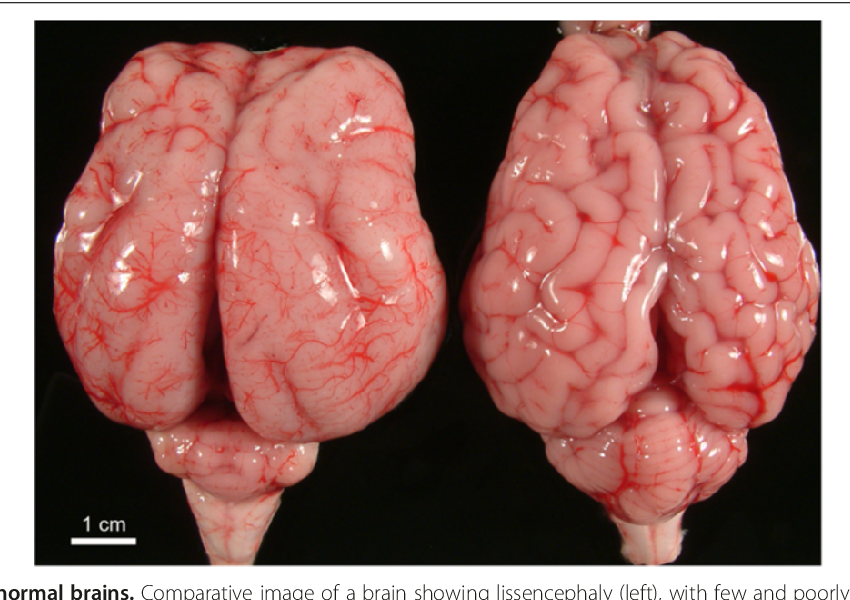 Lissencephaly Vs Normal Brain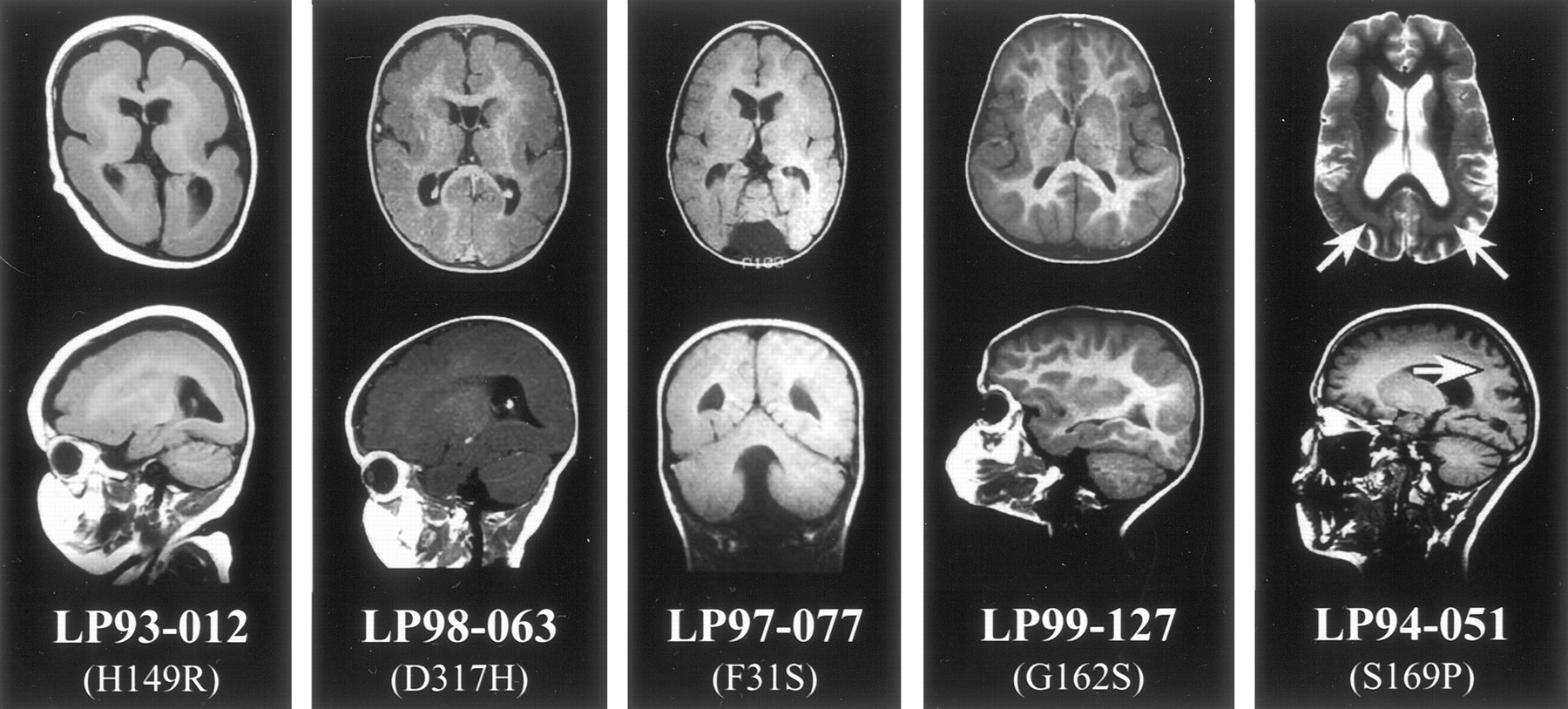 Lissencephaly Vs Normal Brain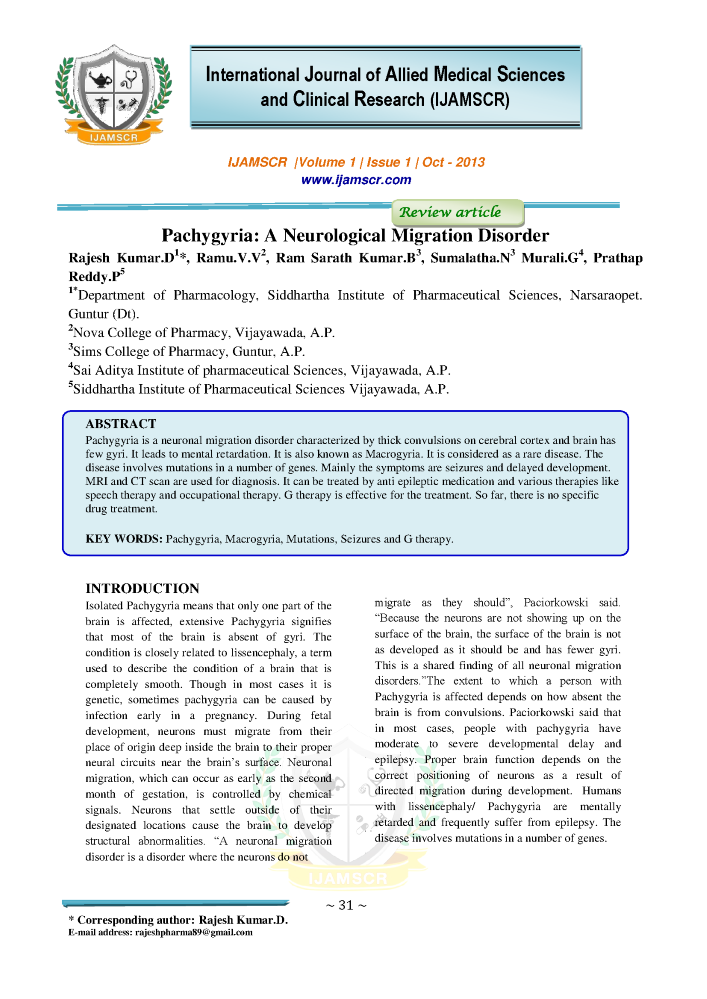 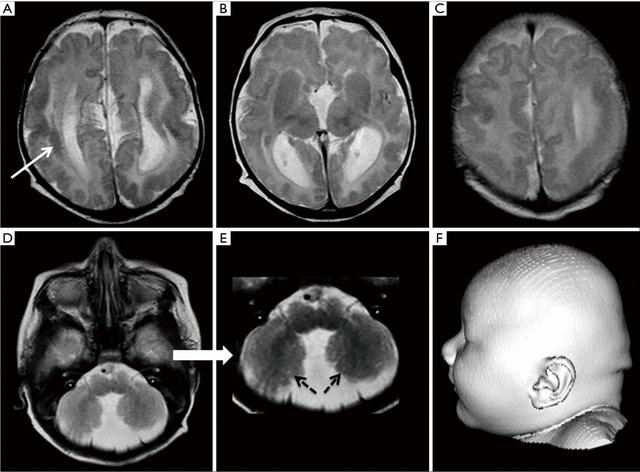 Lissencephaly Vs Normal Brain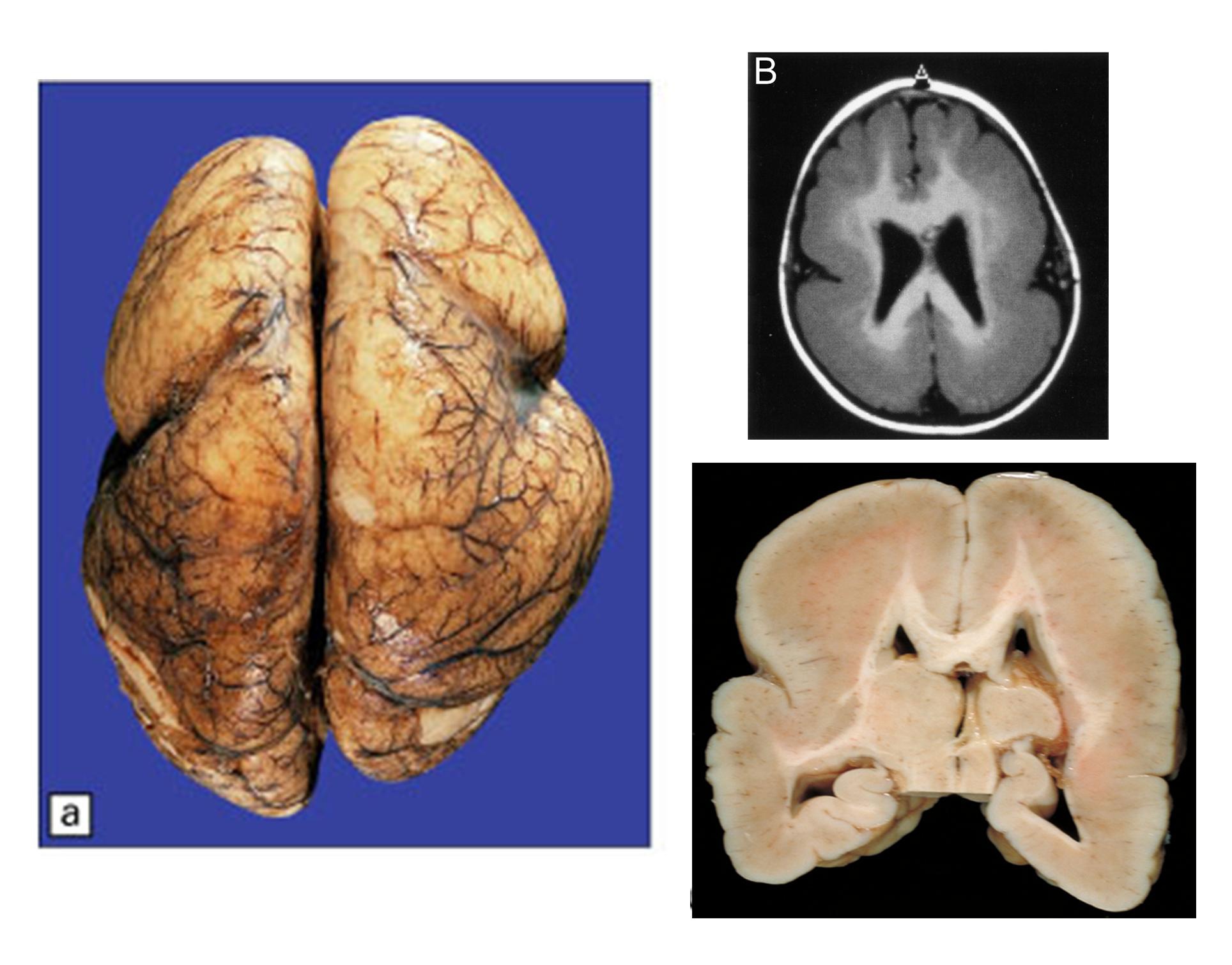 V. Developmental Pathology at Harvard University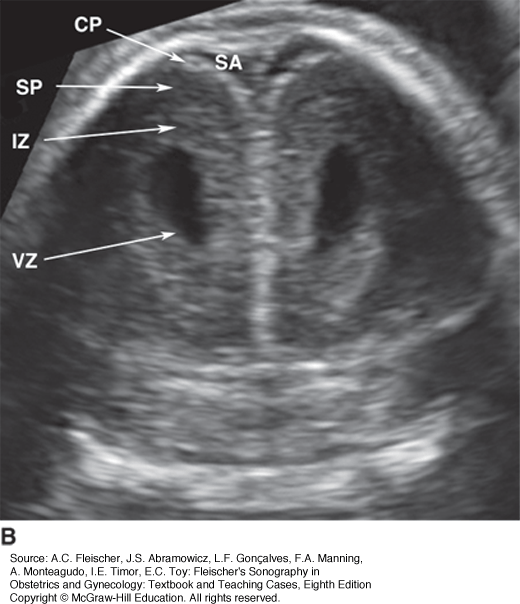 Ultrasound Detection of Chromosomal Anomalies, Congenital ...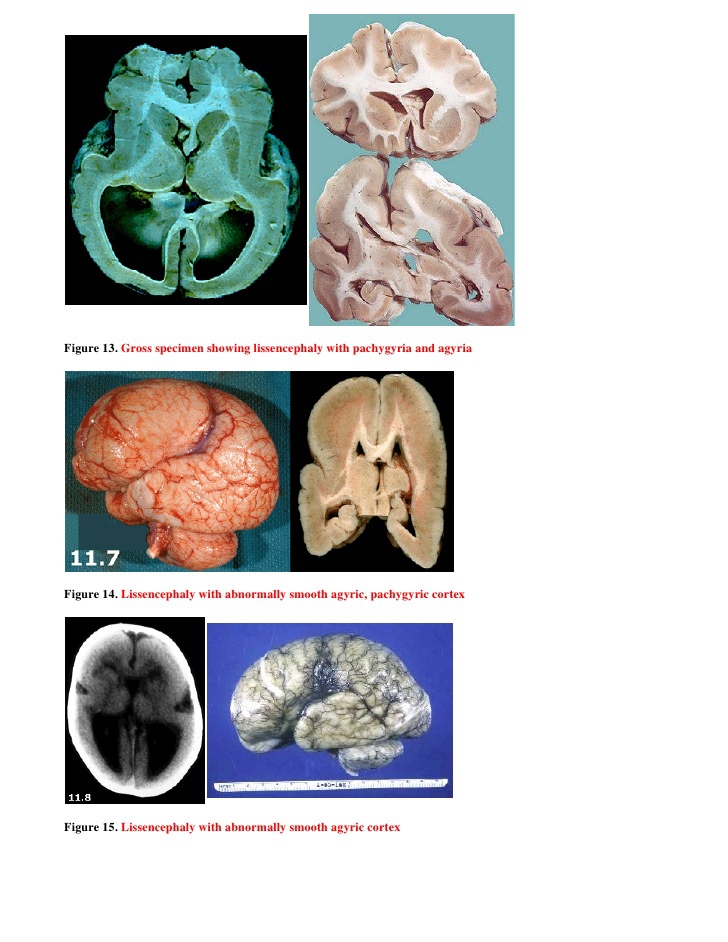 Case record...Cortical dysplasia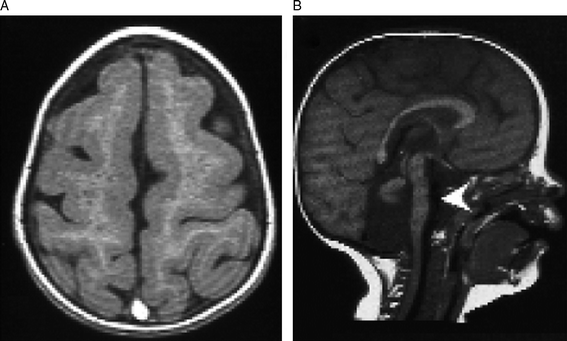 Lissencephaly Vs Normal Brain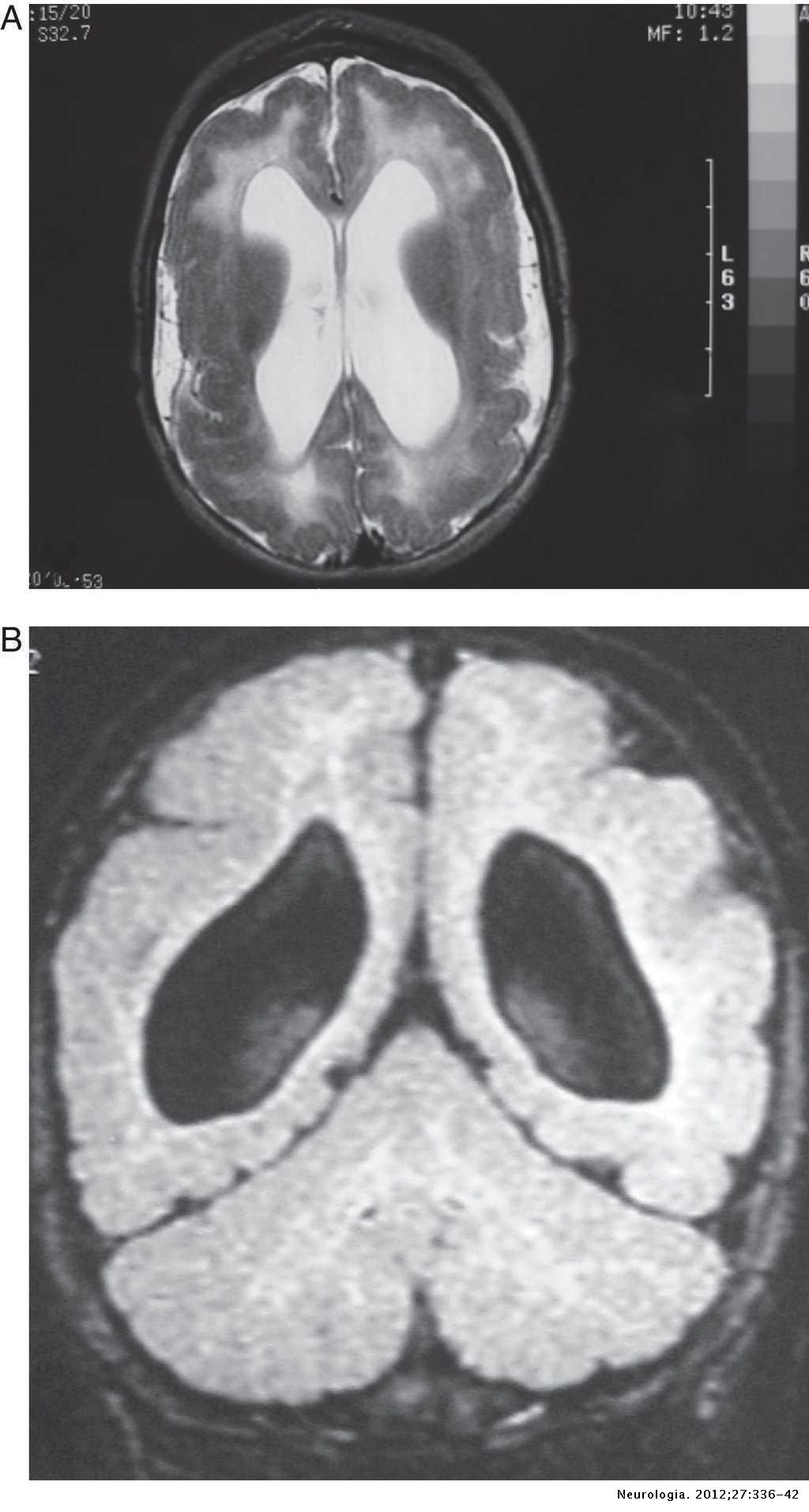 Congenital cytomegalovirus infection and cortical ...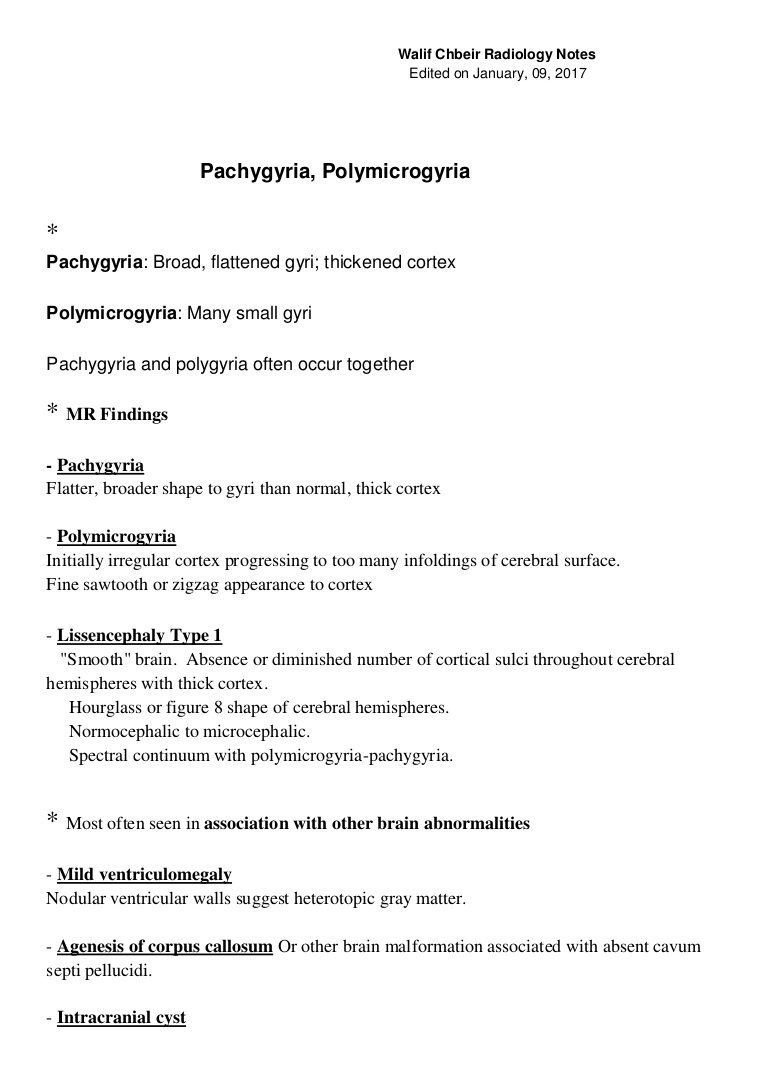 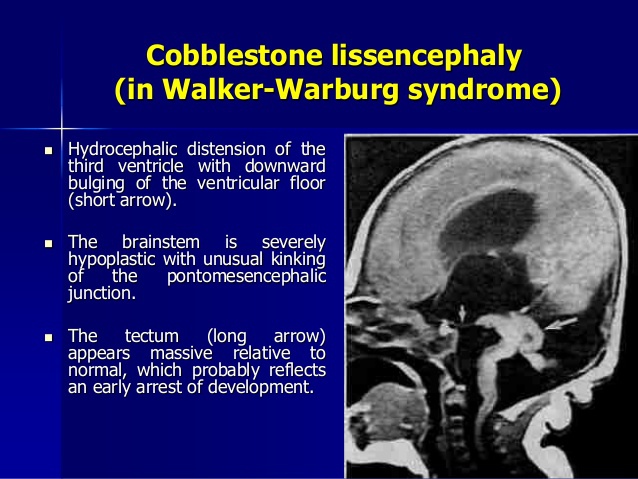 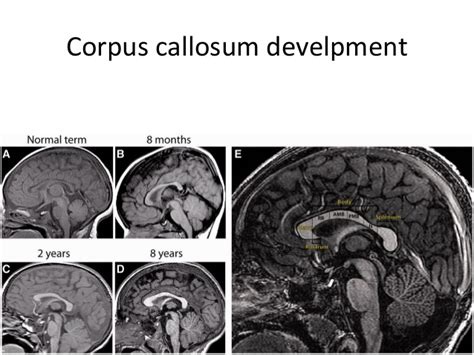 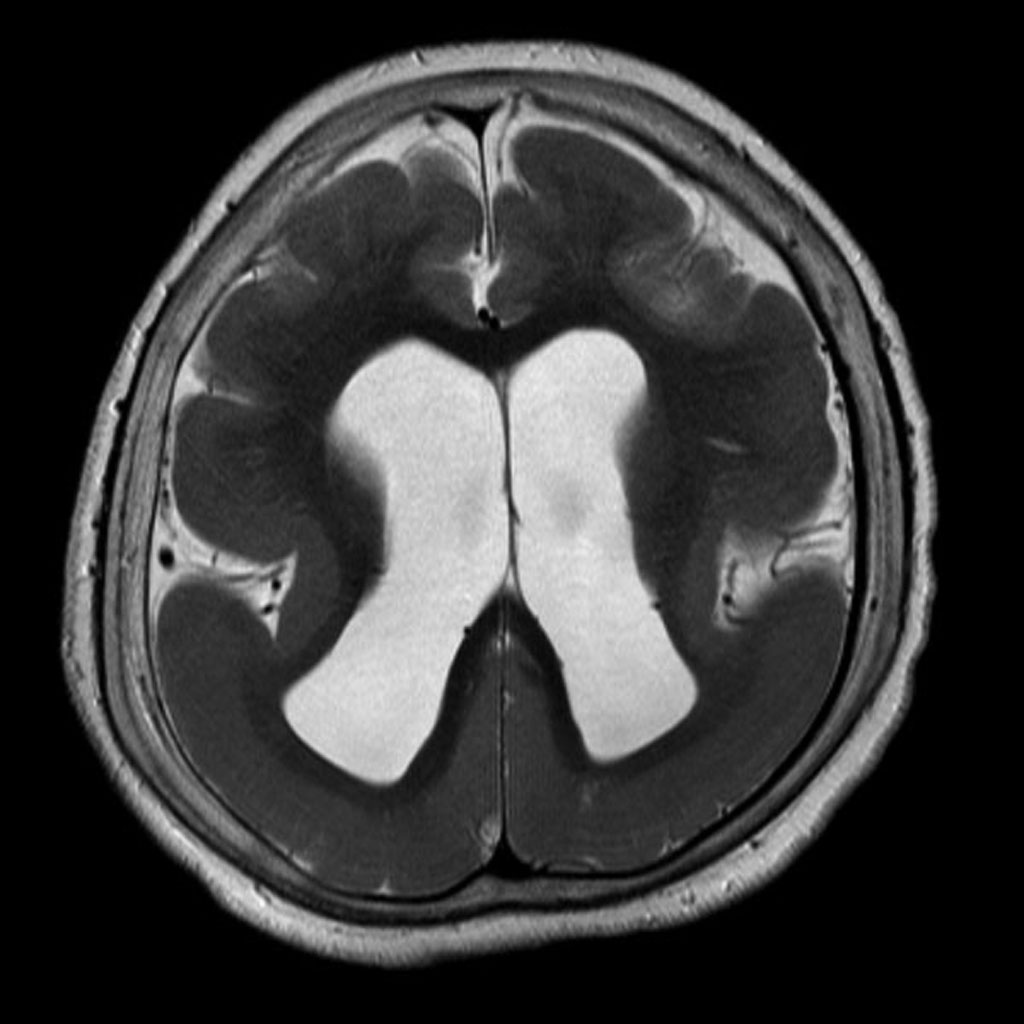 Pachygyria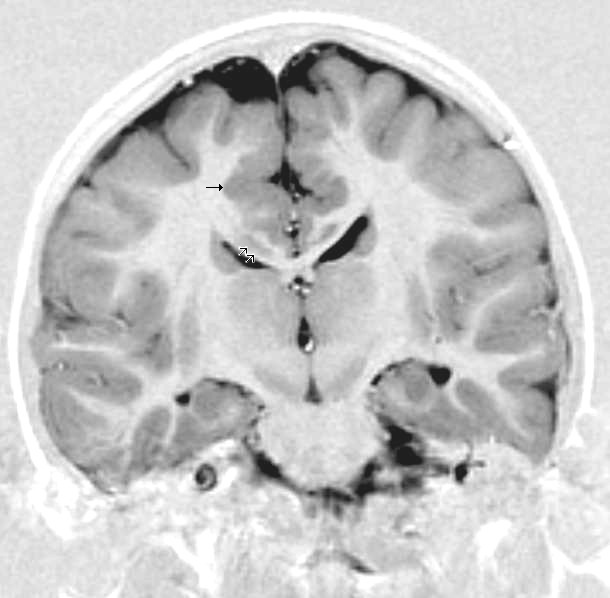 Cobblestone Lissencephaly; Cobblestone Complex ...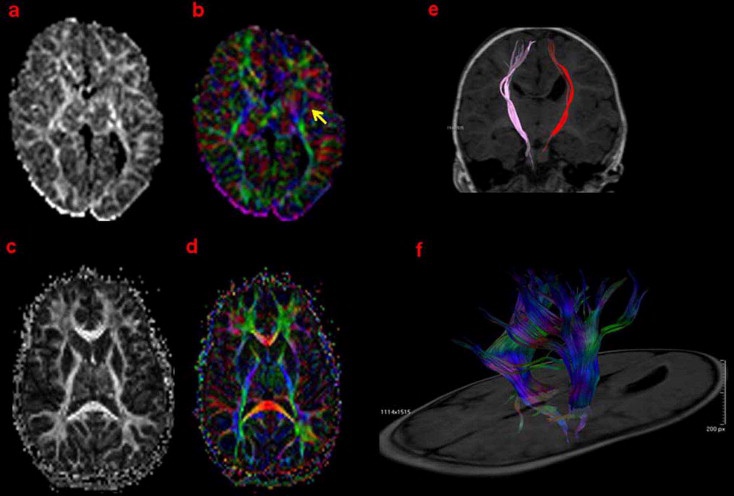 Description of a novel TUBA1A mutation in Arg-390 ...    Pachygyria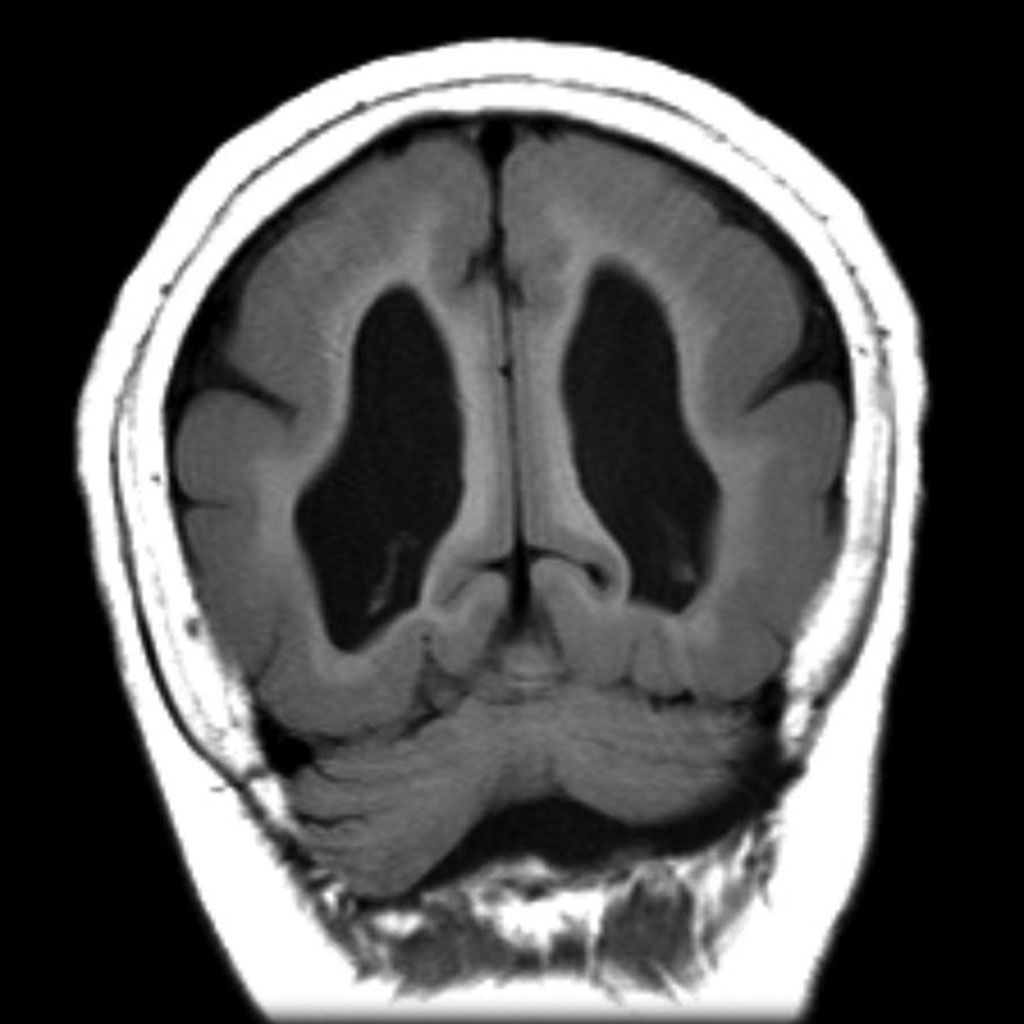 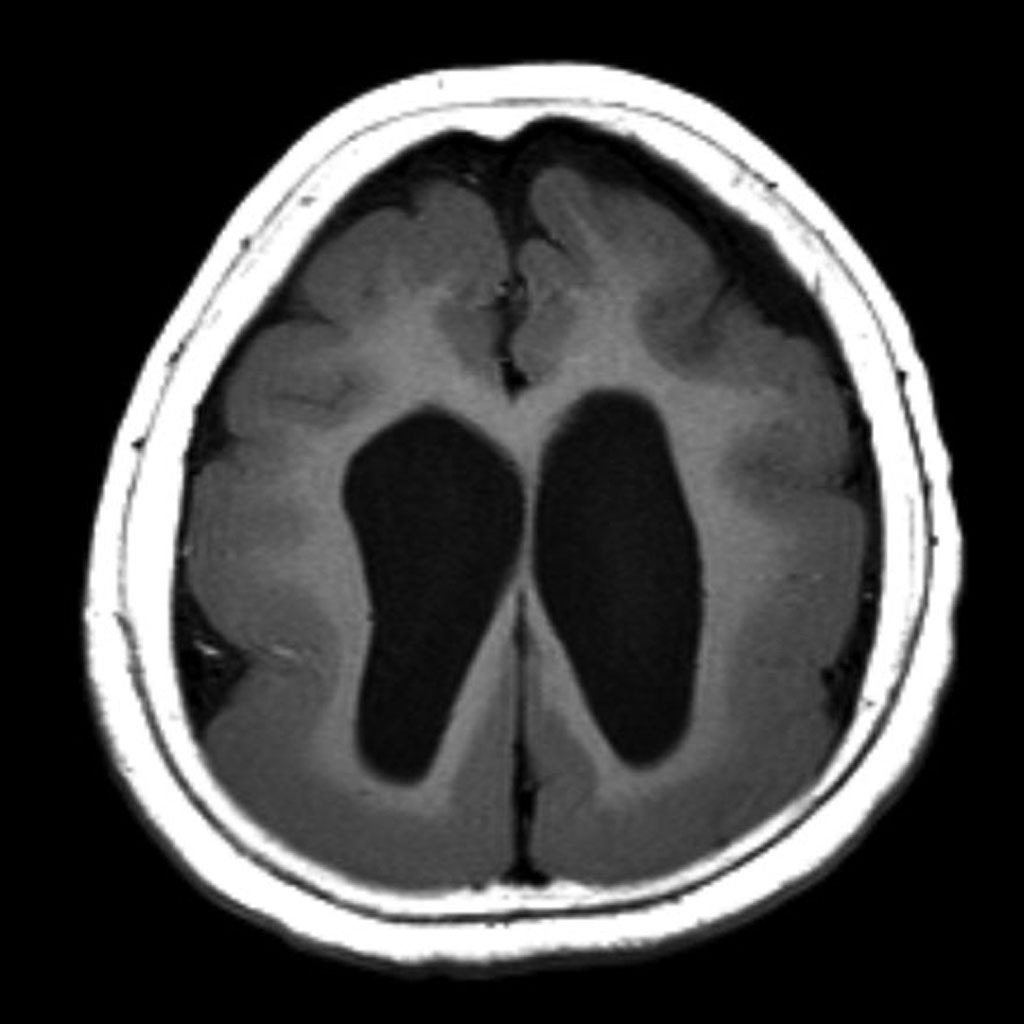 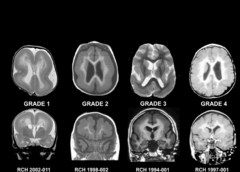 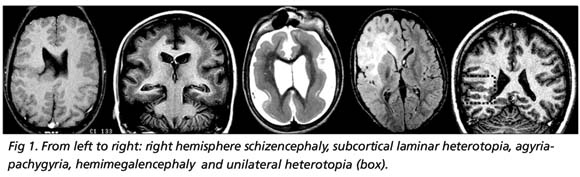 The clinical spectrum of malformations of cortical development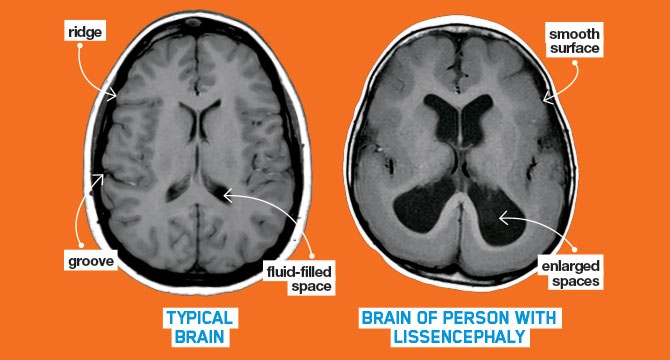 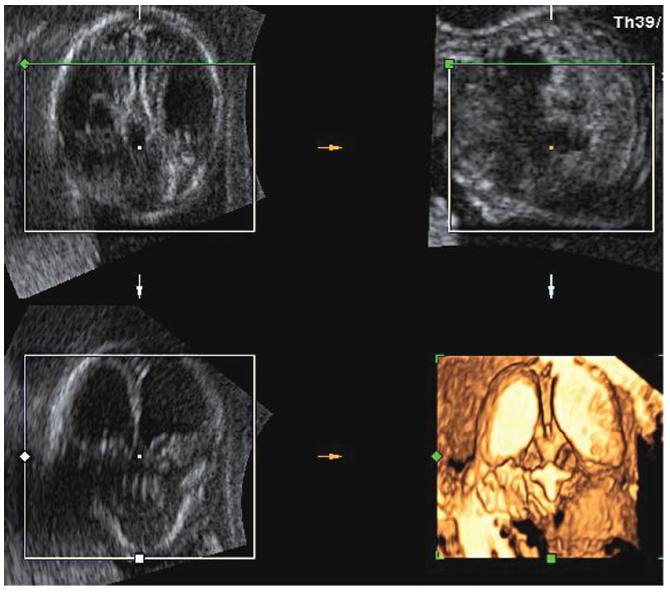 Prenatal Diagnosis of Lissencephaly Type 2 using Three ..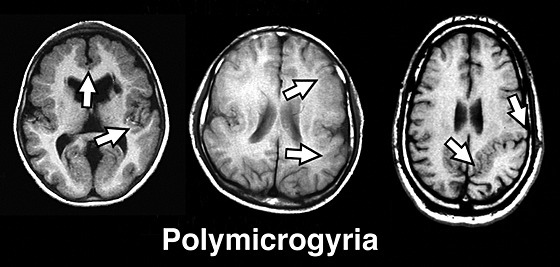 Symmetric polymicrogyria and pachygyria associated with TUBB2B gene mutations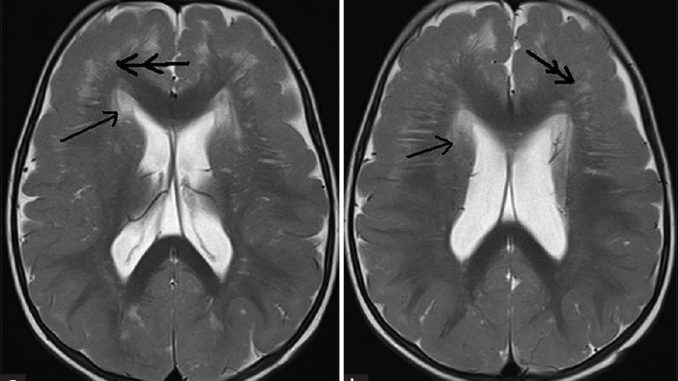 Technical Info on Pachygyria and Lissencephaly Levels ...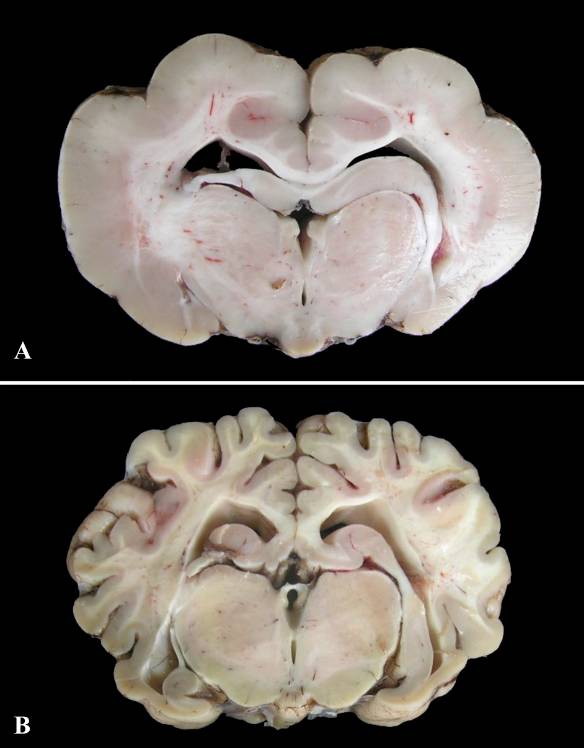 Lissencephaly-pachygyria and cerebellar hypoplasia in a calf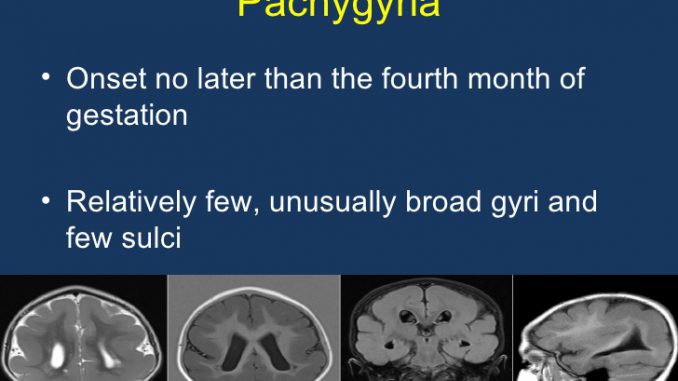 Revision 21 for ‘Lissencephaly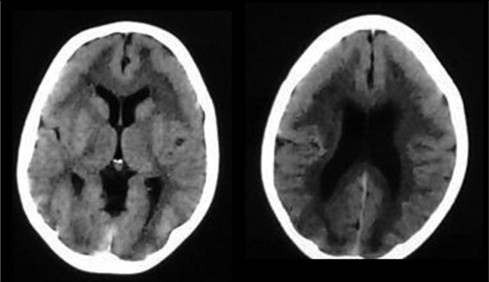 Pachygyria. CT scan shows bilateral frontal lobes ...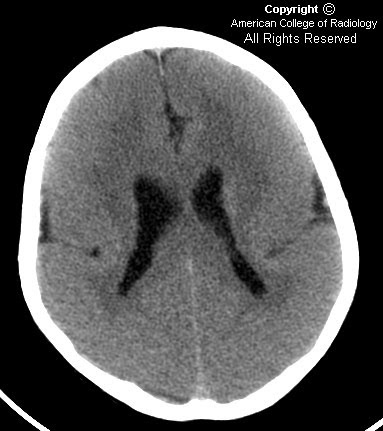 Neuroradiology On the Net: Pachygyria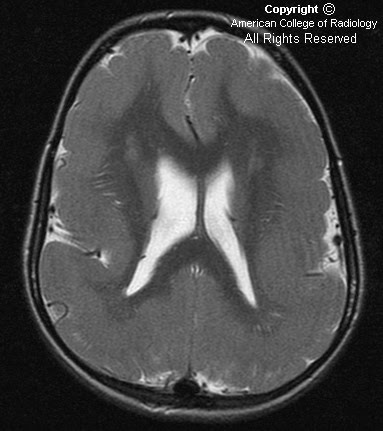 Neuroradiology On the Net: Pachygyria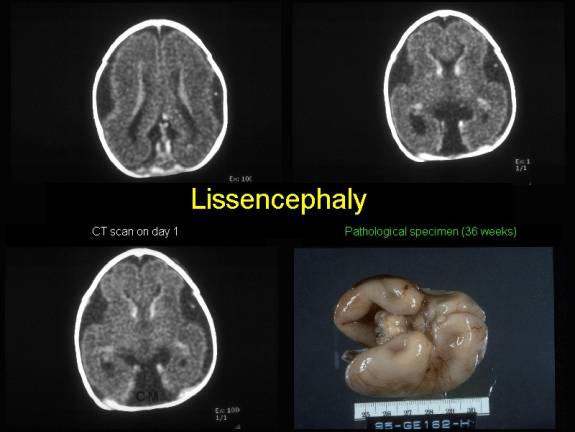 Lissencephaly Vs Normal Brain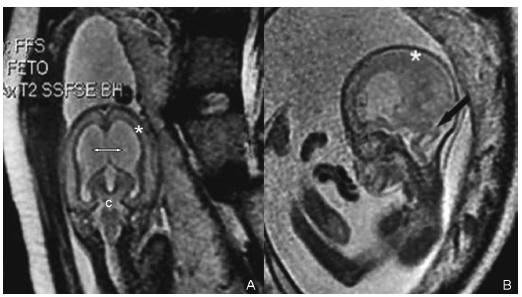 Prenatal Diagnosis of Lissencephaly Type 2 using Three ...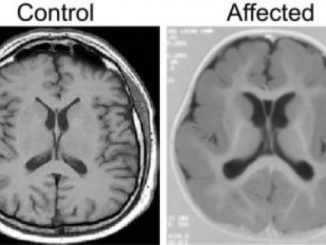 Pachygyria Mild Lissencephaly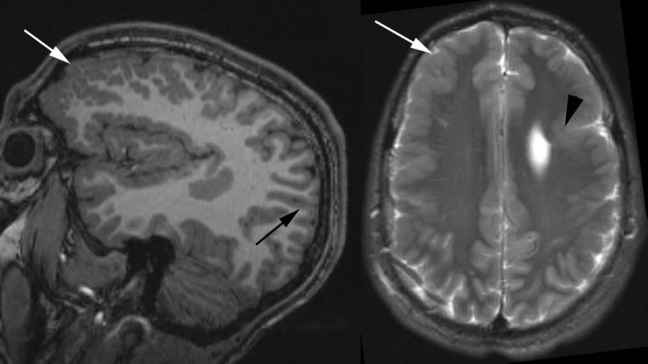 Figure 134 Epilepsy Diagnosis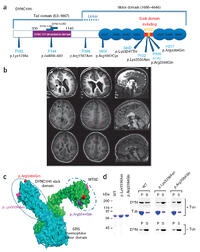 Mutations in TUBG1, DYNC1H1, KIF5C and KIF2A cause ...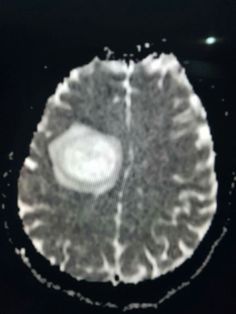 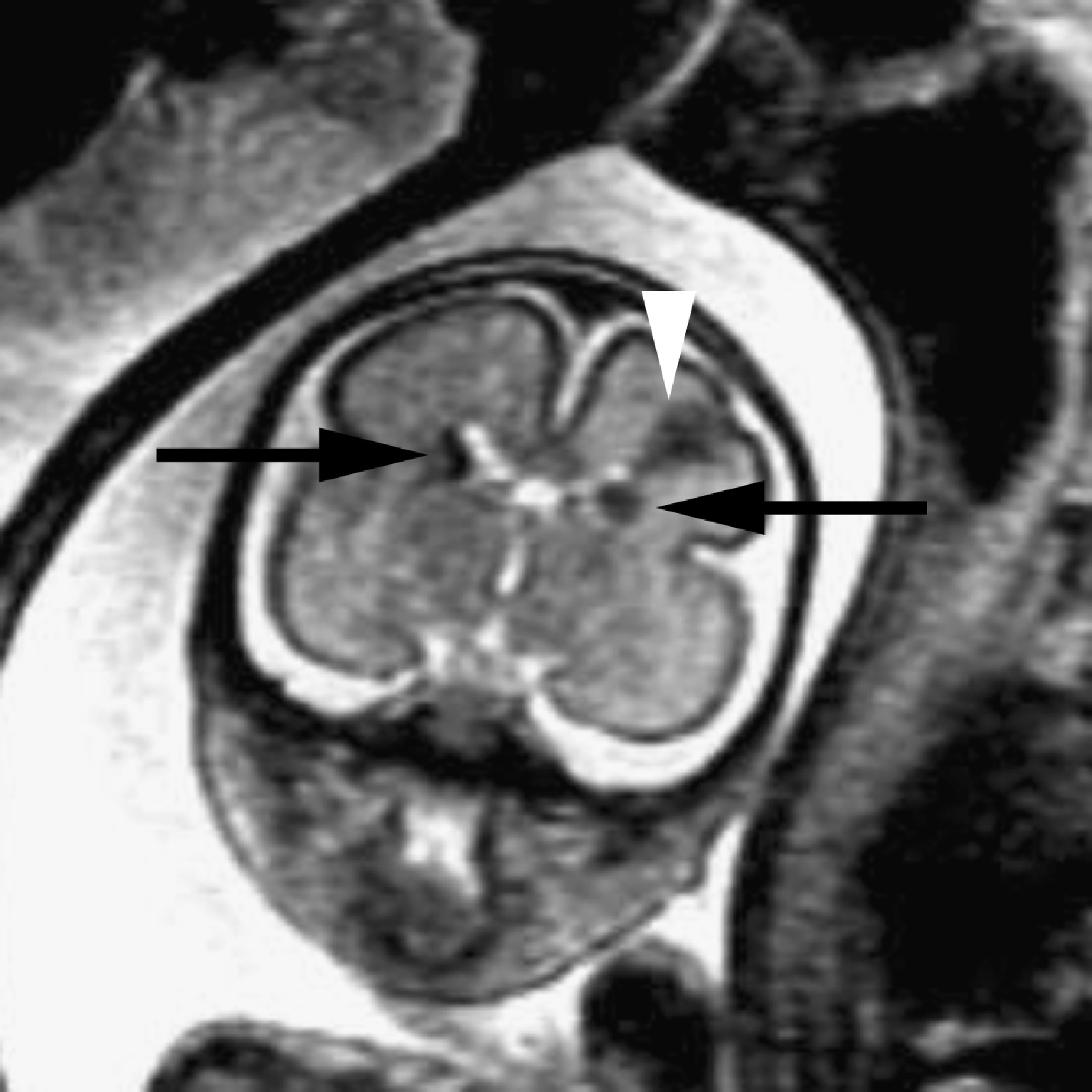 Lissencephaly Fetal Mri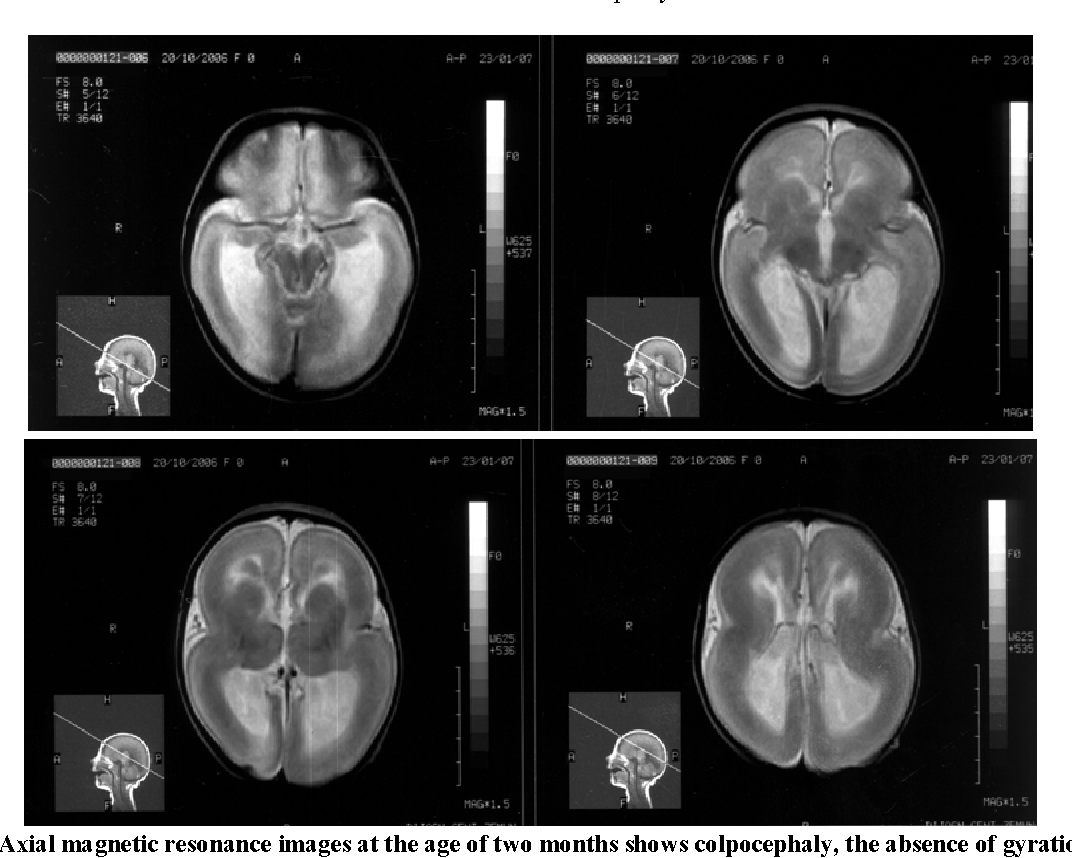 [PDF] Prenatal diagnosis of lissencephaly : A case report ...https://line.17qq.com/articles/dpcomnccv.html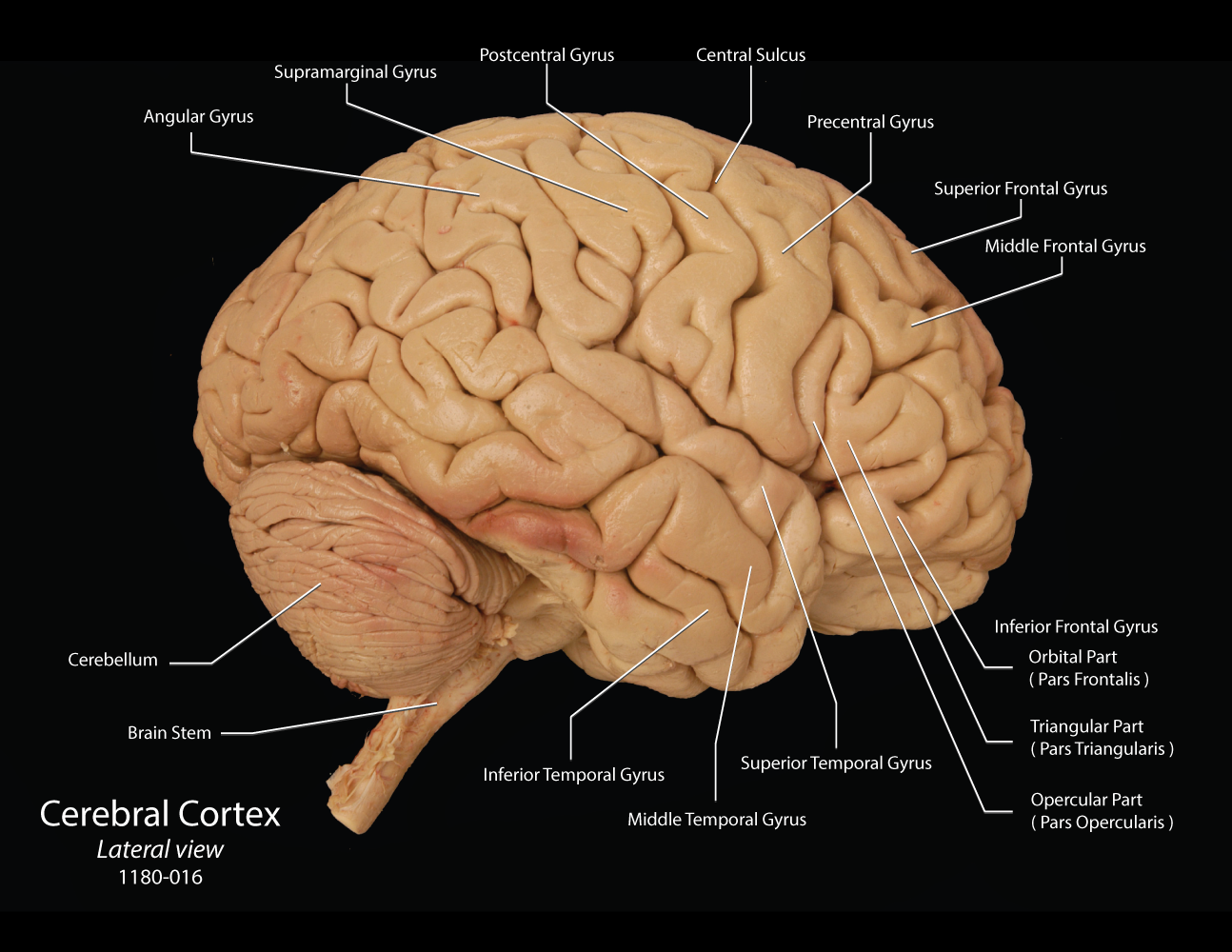 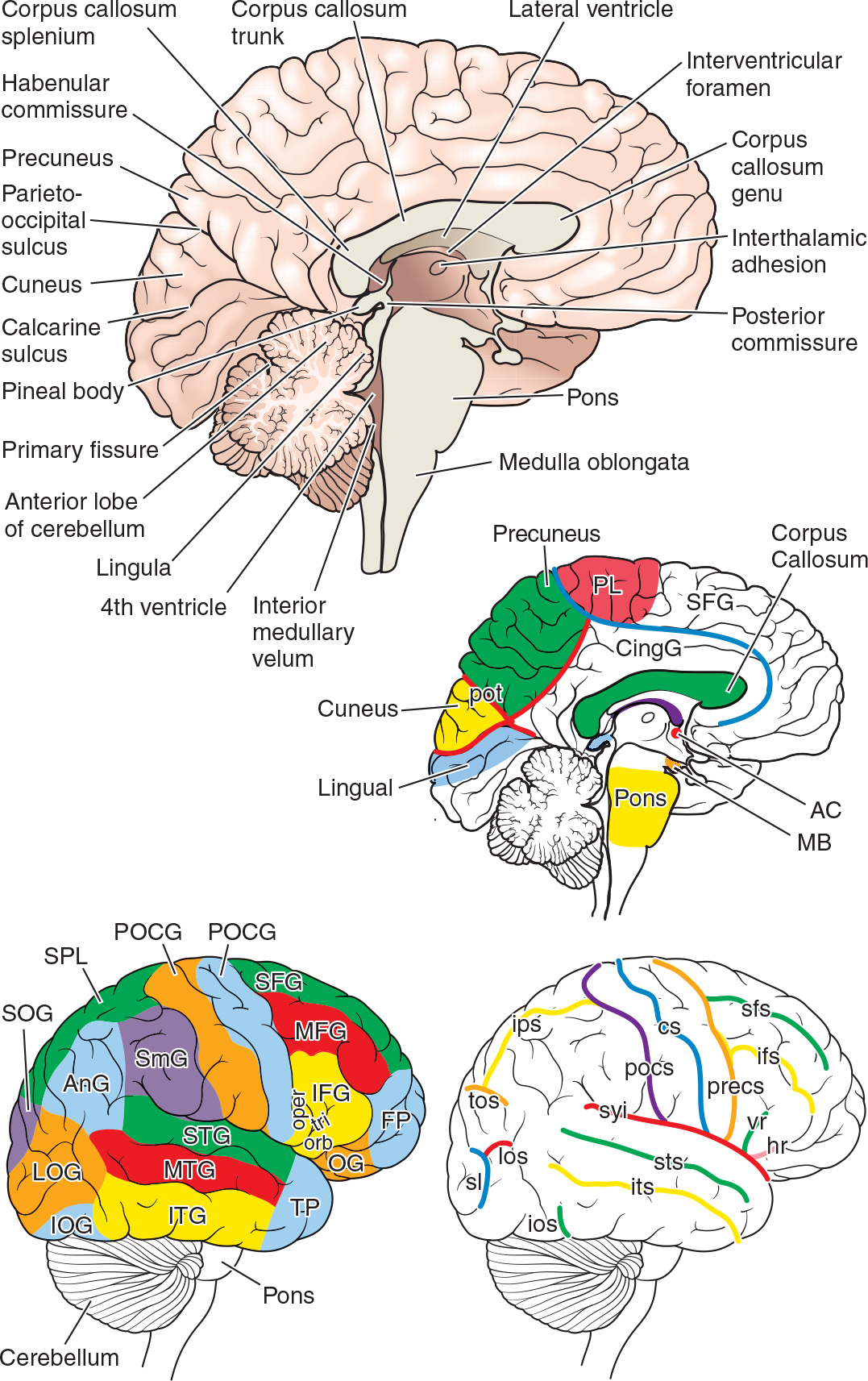 Neuromuscular The Rehabilitation Specialist's Handbook, 4e F.A. Davis PT Collection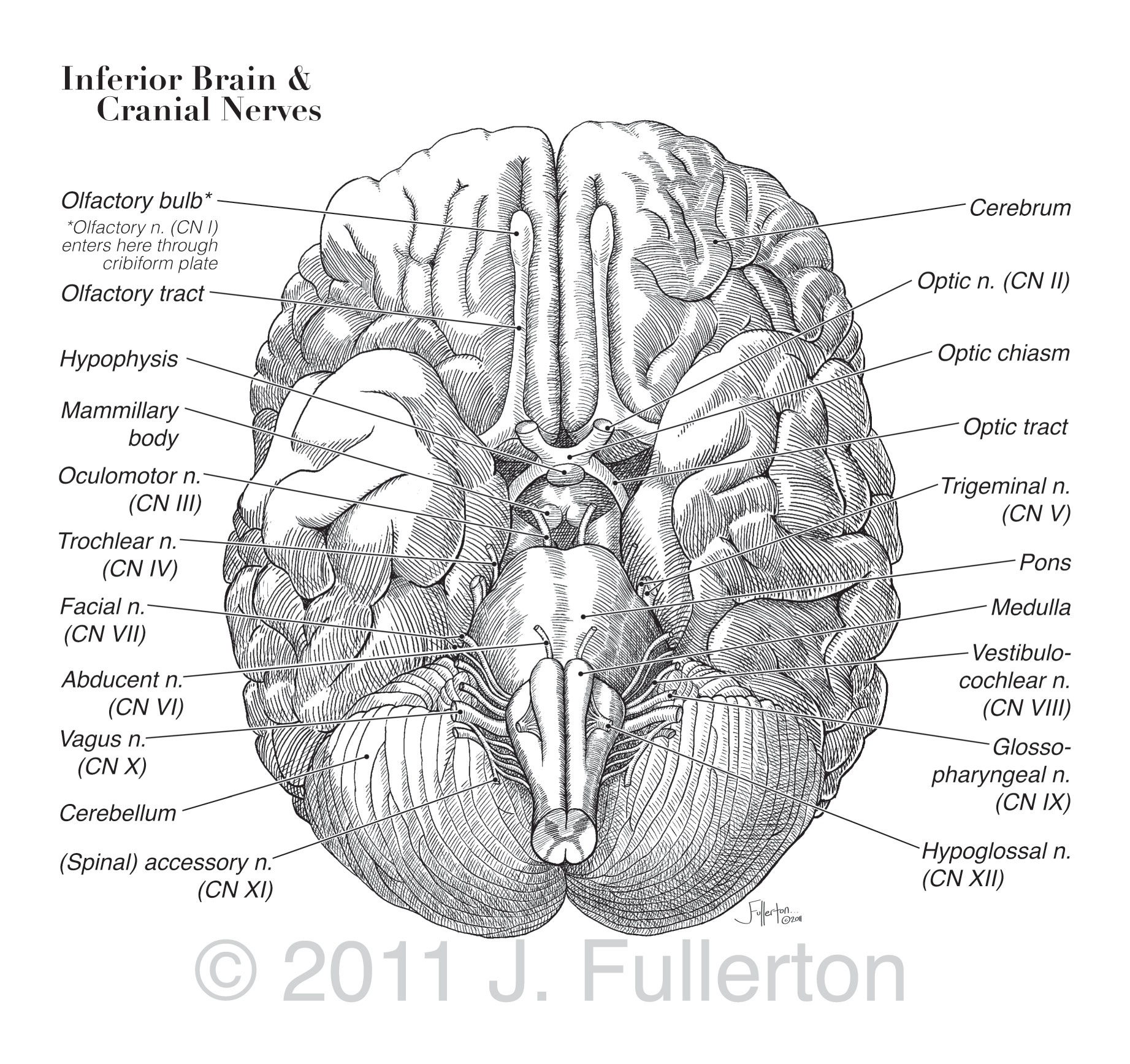 Scalpel & Pencil an education in Science & Art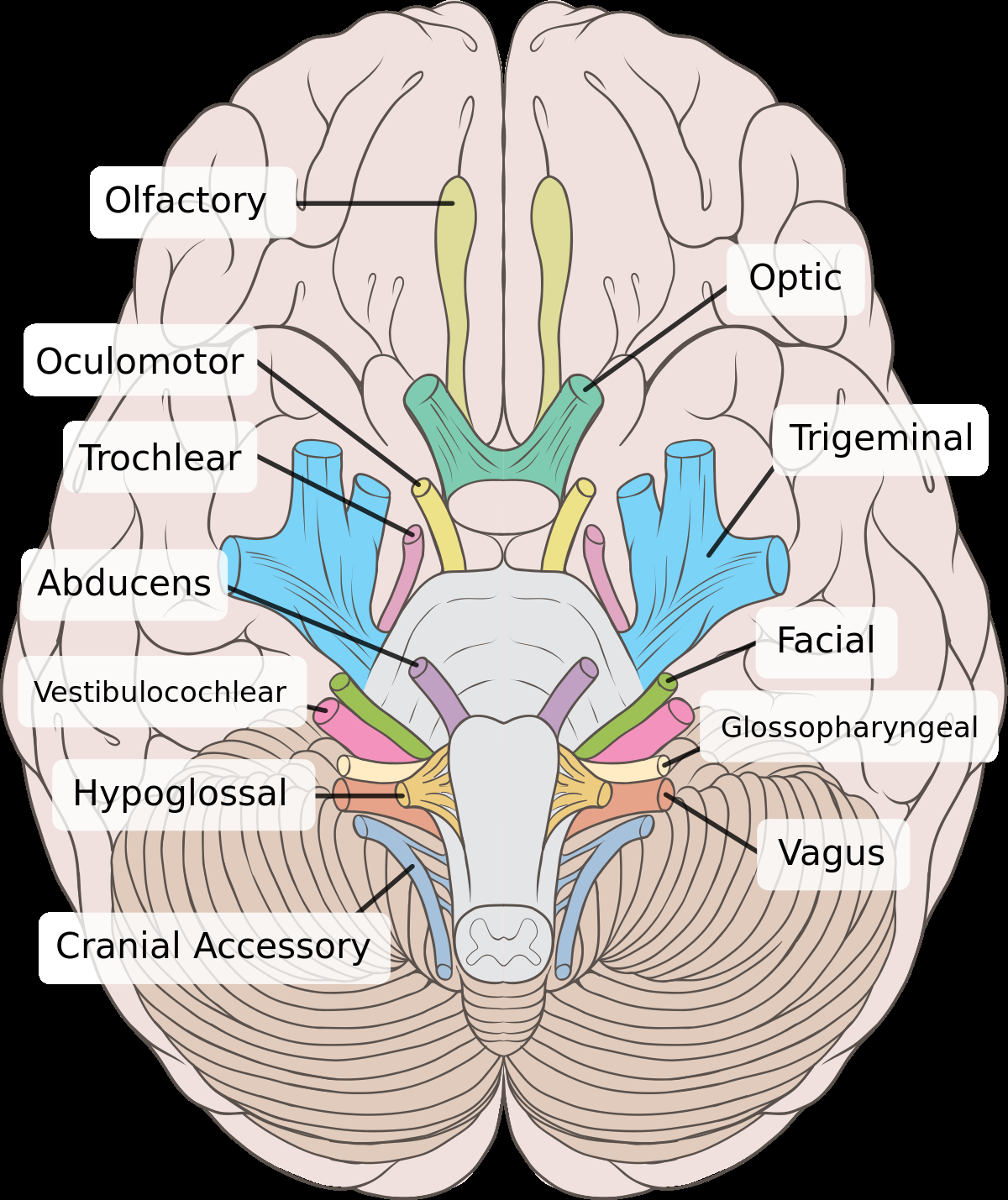 Vestibulocochlear nerve - Wikipedia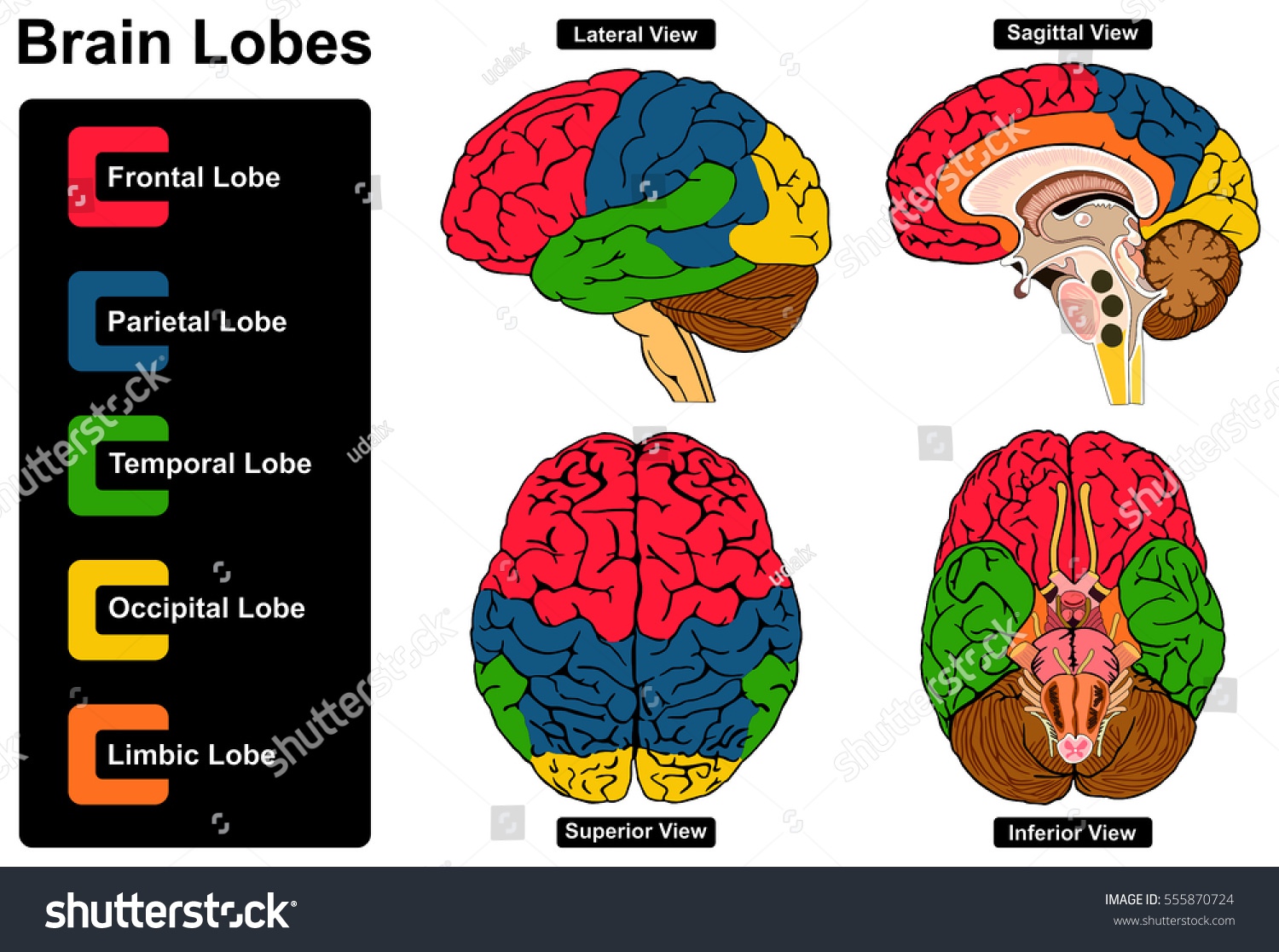 Human Brain Anatomy Set Lateral Sagittal Stock Illustration 555870724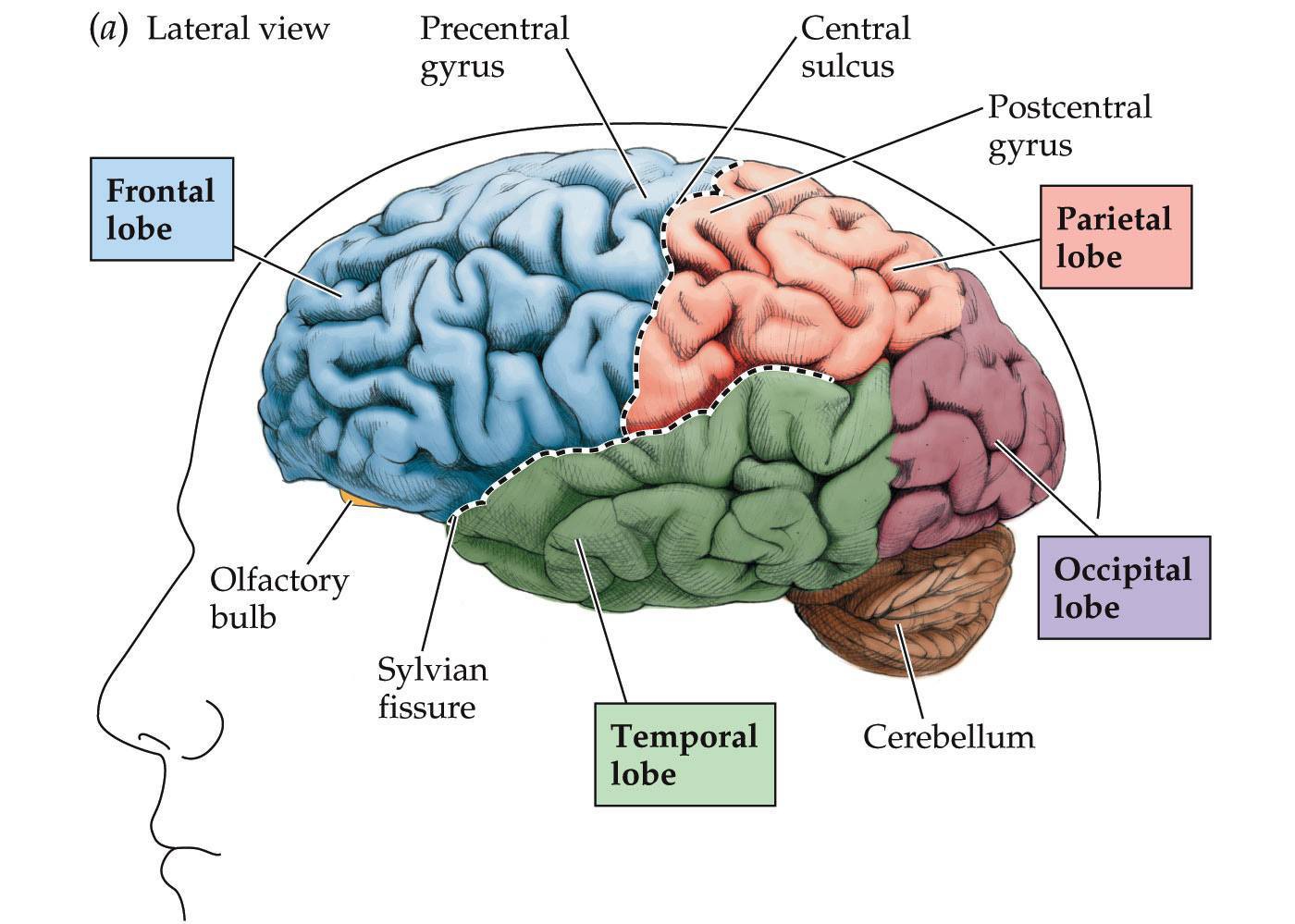 https://img.17qq.com/images/arrswhqsqrx.jpeg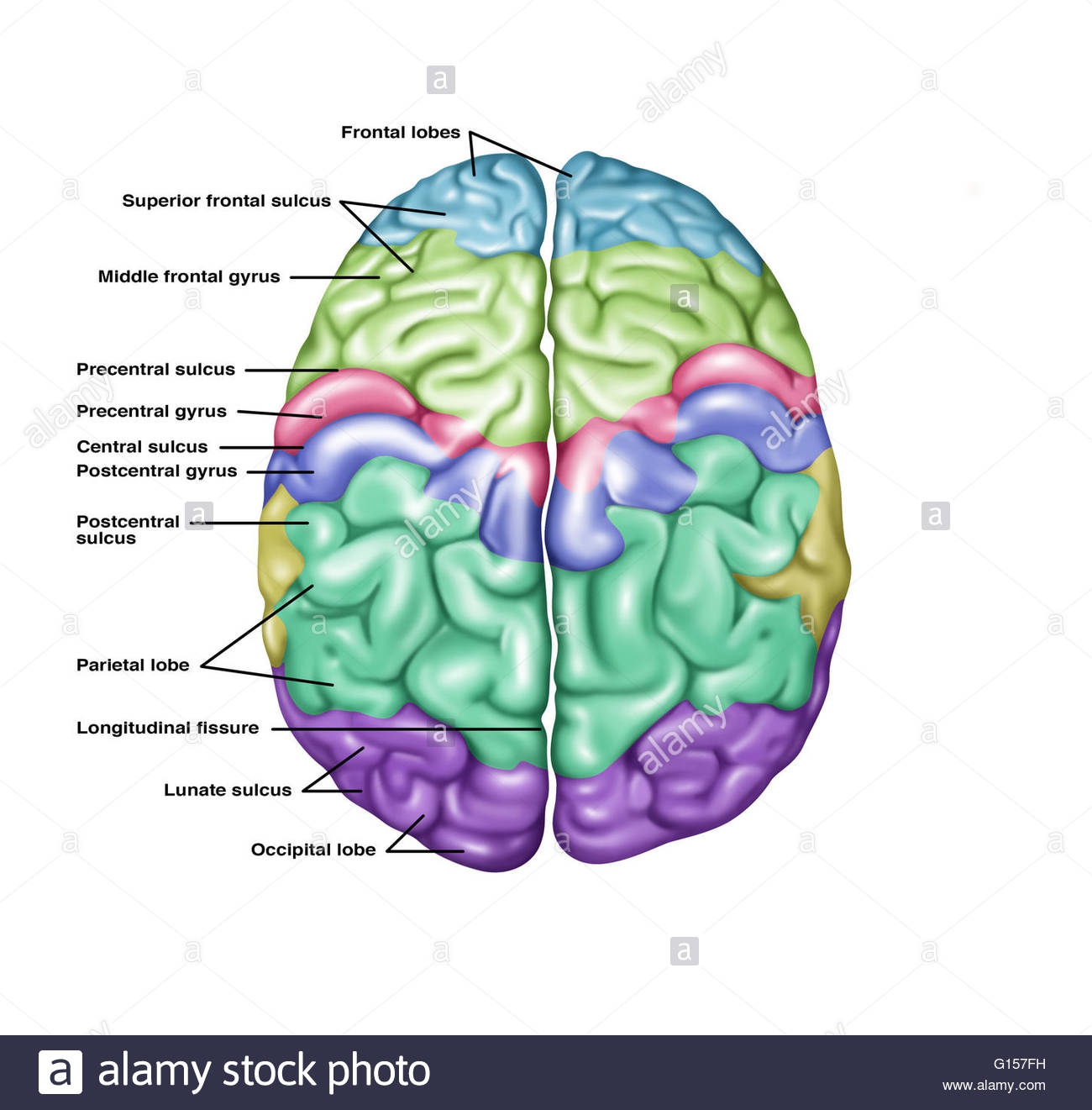 